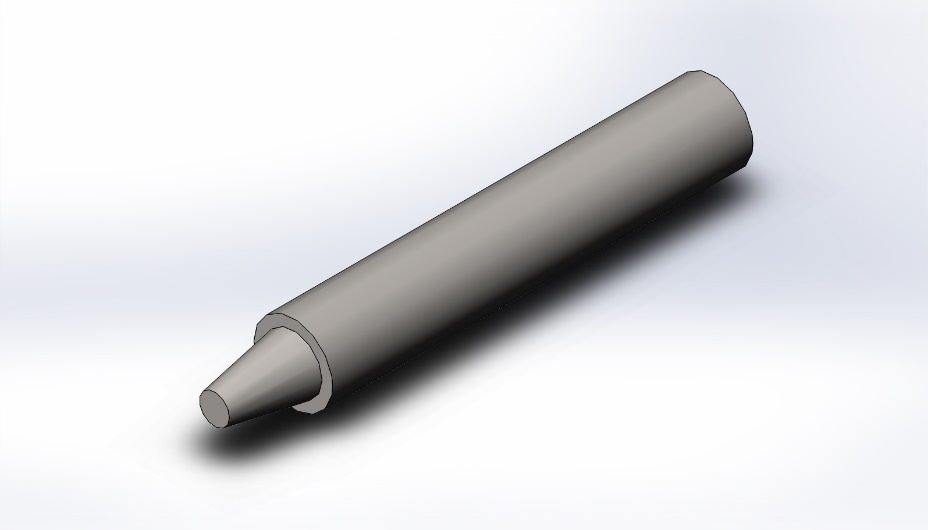 DescriptionStresshttps://www.solidworks.com/product/solidworks-simulationAssumptionsModel InformationMaterial PropertiesLoads and FixturesMesh informationMesh information - DetailsStudy ResultsConclusion